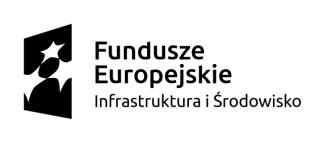 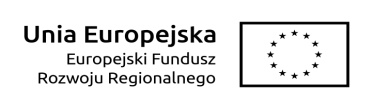 OŚWIADCZENIEdotyczące zaangażowania zawodowego w realizację wszystkich projektów finansowanych z funduszy strukturalnych i Funduszu Spójności oraz działań finansowanych z innych źródeł, w tym środków własnych beneficjenta i innych podmiotów  W związku z zaangażowaniem w realizacje projektu pn. ………………………………………………………, współfinansowanego z budżetu Unii Europejskiej w ramach Europejskiego Funduszu Rozwoju Regionalnego, Oś Priorytetowa IX Programu Operacyjnego Infrastruktura i Środowisko, oświadczam, że:moje łączne zaangażowanie zawodowe w realizację wszystkich projektów finansowanych 
z funduszy strukturalnych i Funduszu Spójności oraz działań finansowanych z innych źródeł, 
w tym środków własnych Beneficjenta i innych podmiotów, nie przekracza 276 godzin miesięcznie oraz zobowiązuje się do spełnienia powyższego warunku w okresie kwalifikowania mojego wynagrodzenia w projekcie,obciążenia wynikające z mojego zaangażowania zawodowego nie wykluczają możliwości prawidłowej i efektywnej realizacji wszystkich powierzonych mi zadań. W przypadku zmiany okoliczności, o których mowa w wyżej wymienionych punktach, zobowiązuję się do niezwłocznego poinformowania Strony umowy o zaistniałych zmianach. ………………………………………………………..………………….Data i czytelny podpis składającego oświadczenie 